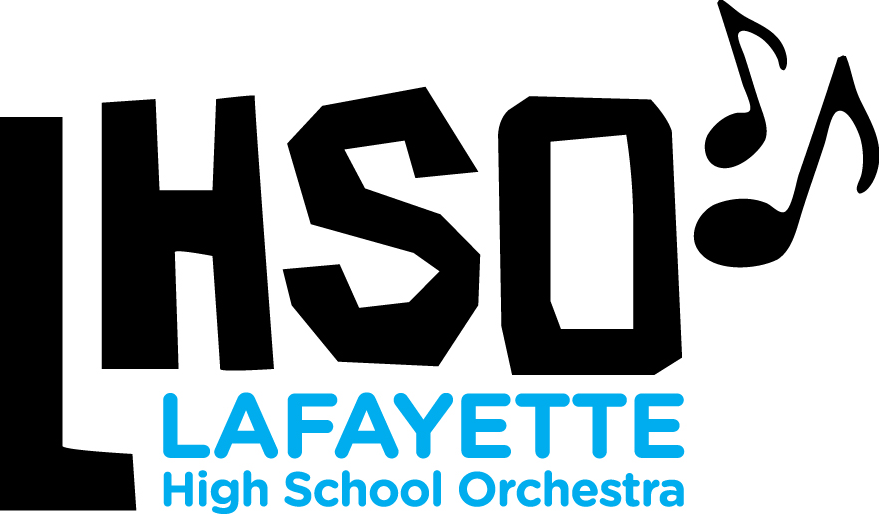 Freshman Summer String CampJuly 18-21, 2016New students in the LHSO will experience an intense and exciting week of immersion in string playing and musicianship. The concentrated musical instruction is tempered with supervised recreational activities in an atmosphere conducive to total learning, fun, and individual growth.Registering Online is preferred and you can visit our orchestra website to do this at:http://www.lafayetteorchestra.org/freshman-camp.html	The booster program will be providing snacks each morning and on Thursday, July 21 we will present an informal concert with lunch provided. Daily ScheduleDrop Off from Senior Parking Lot (see details below)8:15-9:00 	Check In9:00-9:15	Welcome/Overview/Warm Up9:15-9:45	Full Rehearsal9:45-10:30 	SectionalsBreak10:45-11:30	Sectionals11:30-12:00 Return to Main Rehearsal Room for Full Rehearsal/Announcements12:00		Pick Up from Senior Parking LotPick Up and Drop Off: Due to marching band practice in the bus parking lot, parents will need to use the “senior parking lot” located off Springhill Dr. (turn left before the softball field)Supervision: We will have 3-5 parent volunteers to help assist with the chaperone duties during the morning. If your child needs any special medication and can self-administer, please inform Mr. Kent prior to the start of the camp via email. Also, please inform the director if there are any serious food allergies such as celiac, tree nut, or peanut. Please call 381-3474 if you need to reach your child at any point during the camp.Registration will be located on the second floor of the music department building on LHS campus. Students will need to enter the music wing through the blue double doors located near the baseball field (20 yard line of the marching band practice field). Remember to look for the signs on the external doors to help you find the correct entrance. Lafayette is big school!